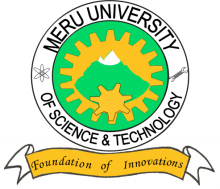 MERU UNIVERSITY OF SCIENCE AND TECHNOLOGYP.O. Box 972-60200 – Meru-Kenya.Tel: 020-2069349, 061-2309217. 064-30320 Cell phone: +254 712524293, +254 789151411Fax: 064-30321Website: www.must.ac.ke  Email: info@must.ac.keUniversity Examinations 2015/2016FOURTH YEAR, SECOND SEMESTER EXAMINATION FOR THE DEGREE OF BACHELOR OF COMMERCE BFB 3414: INTRODUCTION TO PHILOSOPHYDATE: AUGUST, 2016							TIME: HOURS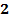 INSTRUCTIONS:  Answer question one and any other two questions.QUESTION ONE (30 MARKS)Briefly explain the meaning of the following terms as used in philosophy.	(10 Marks) Search for knowledge Hierarchy of values Christian philosophyPossibility and necessity Consequent passionDescribe  the considerations that motivate a philosopher.			(4 Marks)Compare and contrast philosophy and science.					( 6 Marks)According to Socrates (469-399 BC) “an unexamined life is not worth living”. Discuss.(10 Marks)QUESTION TWO (20 MARKS)With clearly stated examples from your area of specialization (Option) , explain how you would apply theories of knowledge in capacity building of employees.	(8 Marks)To some philosophers, “The end justifies the means” While to others “The means justifies the end”. Make an ethical critique of these statements.				(6 Marks)In reference to the philosophical definition of truth, discuss the conditions of knowledge.(6 Marks)QUESTION THREE (20 MARKS)Briefly describe the rise of scholasticism.					(4 Marks)In reference to philosophical understanding of possibility and necessity, discuss the relationship between faith and reason.						(8 Marks)Compare and contrast the main characteristics of philosophy in ancient and medieval times.												(8 Marks)  QUESTION FOUR (20 MARKS)With clearly stated examples, differentiate between human act and act of man.(4 Marks)Philosophers are disturbed by the question “ Is man really free?”. Critique this question,(16 Marks)QUESTION FIVE (20 MARKS)In your own opinion is Mind -body problem real? Justify your answer.	(5 Marks)In reference to specific philosophers, discuss the suggested solutions to the problem referred to in (5a) above.							(15 Marks)